HydrogensoliObsahují anionty, ve kterých je jeden nebo více atomů vodíkuPočet odštěpených kationtů vodíku je shodný s oxidačním číslem vzniklého aniontu- např. síran (SO4)2- má ox. číslo –II, protože kyselina sírová obsahuje 2 vodíky, ale hydrogensíran (HSO4)1-, který obsahuje pouze 1 vodík, má už ox. číslo pouze –IPočet atomů vodíku (H), který aniont hydrogensoli obsahuje, označujeme řeckou číslovkou 1 – mono (téměř se neuvádí), 2 – di, 3 – tri atd.Vzorce hydrogensolí tvoříme podobně jako vzorce solí – jen připíšeme vodík (H) před první prvek v aniontu – např. HCO3-, HSO4-Hydráty solí V krystalech některých solí jsou vázány molekuly vody (H2O)Název vytvoříme tak, že slovo hydrát připojíme i s řeckou číslovkou, která vyjadřuje množství molekul vody před sůl – např. pentahydrát síranu měďnatéhoVzorec se tvoří tak, že nejprve napíšeme sůl a potom hydrát např. CuSO4 · 5H2O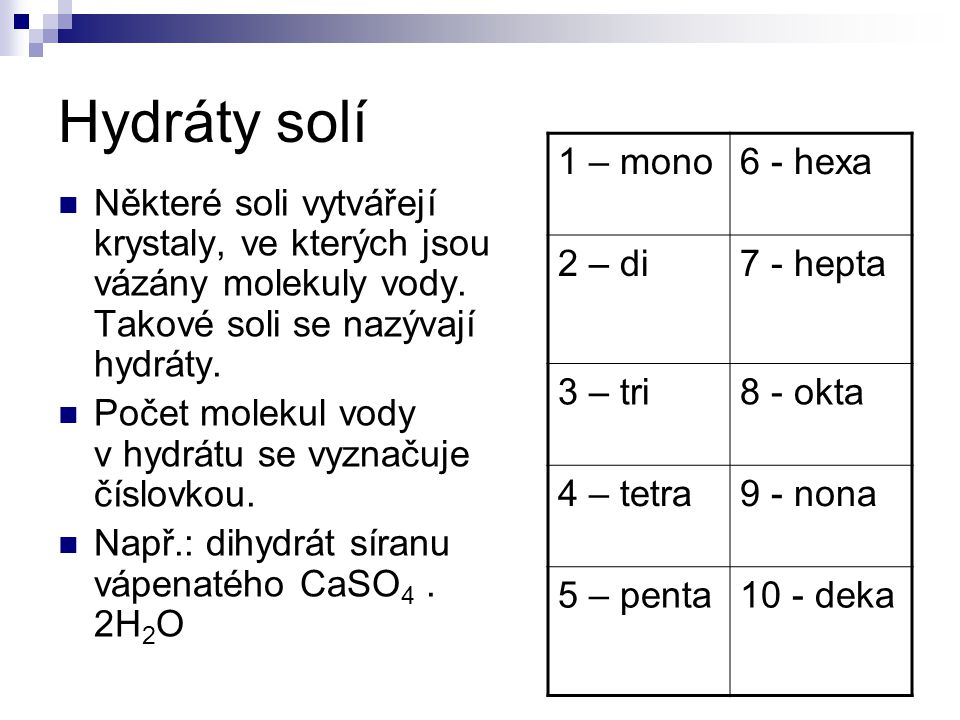 Využití solí Velký význam v chemickém, stavebním průmyslu i v zemědělstvíSoli dělíme podle jejich chemického složení na několik skupin:Dusičnany – soli kyseliny dusičné HNO3 – jako průmyslová hnojiva (ledek) a suroviny pro výrobu výbušninUhličitany a hydrogenuhličitany – soli kyseliny uhličité H2CO3 – výroba železa, ve stavebnictví (výroba páleného vápna), hydrogenuhličitany - výroba mýdla, změkčování vodyFosforečnany – soli kyseliny trihydrogenfosforečné H3PO4 – jako průmyslová hnojiva (superfosfát)Křemičitany – soli kyseliny křemičité H2SiO3 – výroba porcelánu, keramický průmysl, v přírodě v podobě minerálu živceSírany – soli kyseliny sírové H2SO4 – v přírodě jako nerost chalkantit, jako přípravek proti houbovým chorobám rostlin